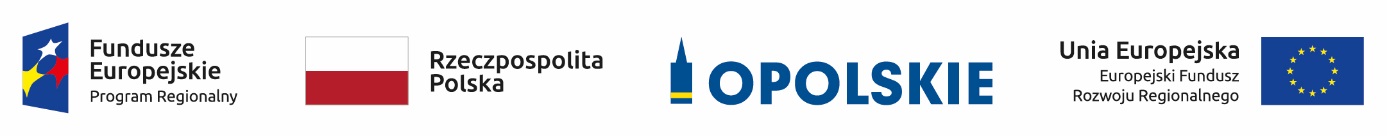 Lista projektów pozytywnie ocenionych merytorycznie (PROCEDURA ODWOŁAWCZA) w ramach działania 5.1 Ochrona różnorodności biologicznej w ramach RPO WO 2014-2020Źródło: opracowanie własne na podstawie danych z Systemu SYZYF RPO WO 2014-2020.Lp.Nr wnioskuTytuł projektuNazwa wnioskodawcy1.RPOP.05.01.00-16-0011/18Ochrona różnorodności biologicznej na terenie gminy KluczborkGmina Kluczbork